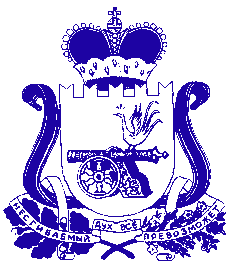 СОВЕТ ДЕПУТАТОВ  ПЕЧЕРСКОГО СЕЛЬСКОГО ПОСЕЛЕНИЯСМОЛЕНСКОГО РАЙОНА СМОЛЕНСКОЙ ОБЛАСТИРЕШЕНИЕот 25 ноября 2020 года                                                                                                       № 16О предоставлении объектамуниципальной собственности                               в аренду.В соответствии с п.9 статьи 17.1 Федерального закона от 26 июля 2006 года № 135-ФЗ «О защите конкуренции»,  решением Совета депутатов Печерского сельского поселения Смоленского района Смоленской от  06 октября 2006 года № 106 «Об утверждении Положения о порядке управления и распоряжения муниципальной собственностью муниципального образования Печерского сельского поселения Смоленского района Смоленской области», решением Совета депутатов Печерского сельского поселения Смоленского района Смоленской области от  28 ноября 2018 года № 33 «Об утверждении порядка определения годовой арендной платы за пользование объектами муниципальной собственности муниципального образования «Смоленский район» Смоленской области», положением о порядке сдачи в аренду объектов муниципальной собственности муниципального образования Печерского сельского поселения Смоленского района Смоленской области,  на основании обращения индивидуального предпринимателя Картавенкова Сергея Александровича от 18.11.2020       № 201, Совет депутатов Печерского сельского поселения Смоленского района Смоленской области,РЕШИЛ:1. Предоставить объект муниципальной собственности муниципального образования Печерского сельского поселения Смоленского района Смоленской области – нежилое  помещение № 15 общей площадью 33,5кв.м в здании, расположенном по адресу: Смоленская область, Смоленский район, с. Печерск, ул. Автодорожная, д. 1 в аренду, на срок  с 10.01.2021г. по 09.12.2021г. для занятий хореографией.Главы муниципального образования Печерского сельского поселенияСмоленского района Смоленской области                                            Ю.Л. Митрофанов